www.czechstepbystep.czKrátké české zprávy: Slovenské hory plné turistůPřed poslechem.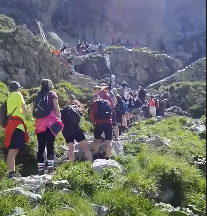 1. Podívejte se na fotografii. Co vidíte? 2. Co myslíte, že je/není pravda?1. Vysoké Tatry jsou hory na Slovensku.	ANO/NE2. Letos je v Tatrách hodně turistů.		ANO/NE3. Letos jede k moři víc lidí než minulý rok.	ANO/NE4. V Tatrách je hodně Čechů.			ANO/NE………………………………………………………................Při poslechu:3. Označte, co je/není pravda ve cvičení 2 podle zprávy.……………………………………………………………………………………..Po poslechu:3. Doplňte text. Jedno slovo nebudete potřebovat.▲ navštěvují ▲ jezdí ▲ zájem ▲ plné ▲ oblíbený ▲ moři ▲ blízko Slovenské hory plné turistůVysoké Tatry na Slovensku jsou (1) ........................... cíl turistů. Letos jsou ale Tatry enormně (2) ........................... a lidi musí často stát v dlouhých frontách, aby mohli dojít až vrchol. O hory je teď velký (3) ..........................., protože hodně lidí kvůli pandemii nejede k (4) ..........................., ale dovolenou tráví (5) ........................... domova. Nejvíc Vysoké Tatry (6) ........................... Slováci, Češi a Poláci.4. Povídejte si.1. Máte rádi hory, nebo jezdíte raději k moři? Proč?2. Kde jste letos byli na dovolené nebo kam letos pojedete?3. Jaké jsou oblíbené turistické cíle ve vaší zemi? 